FOLLA DE INSCRIPCIÓNFOLLA DE INSCRIPCIÓNFOLLA DE INSCRIPCIÓNFOLLA DE INSCRIPCIÓNFOLLA DE INSCRIPCIÓNNome e apelidos:ClubeDNILicencia tipoPernoctaPernoctaVenres 2-XuñoSabado 3-XuñoDomingo 4-XuñoSubtotalEn tenda8,00 €/noite por persoa€En Bungallow 2 prazas46,00 €/noite por bungallow€En Bungallow 4 prazas70,00 €/noite por bungallow€ManutenciónManutenciónAlmorzo3,20 €A cargo do CGV€Cea confraternidadade17,00 €€Menu 1(    )Menu 2(    )TOTAL A INGRESAR€NOTAS:NOTAS:A solicitude remitirase acompañada do xustificante de transferencia dos servizos solicitados.A solicitude remitirase acompañada do xustificante de transferencia dos servizos solicitados.A solicitude remitirase acompañada do xustificante de transferencia dos servizos solicitados.A solicitude remitirase acompañada do xustificante de transferencia dos servizos solicitados.A solicitude remitirase acompañada do xustificante de transferencia dos servizos solicitados.A solicitude remitirase acompañada do xustificante de transferencia dos servizos solicitados.Data límite de inscripción 15 de maio de 2017Data límite de inscripción 15 de maio de 2017Data límite de inscripción 15 de maio de 2017A solicitude remitirase acompañada do xustificante de transferencia dos servizos solicitados.A solicitude remitirase acompañada do xustificante de transferencia dos servizos solicitados.A solicitude remitirase acompañada do xustificante de transferencia dos servizos solicitados.A solicitude remitirase acompañada do xustificante de transferencia dos servizos solicitados.A solicitude remitirase acompañada do xustificante de transferencia dos servizos solicitados.A solicitude remitirase acompañada do xustificante de transferencia dos servizos solicitados.CLUBE DE ESPELEOLOXÍA A TRAPACLUBE DE ESPELEOLOXÍA A TRAPACLUBE DE ESPELEOLOXÍA A TRAPACLUBE DE ESPELEOLOXÍA A TRAPACLUBE DE ESPELEOLOXÍA A TRAPACLUBE DE ESPELEOLOXÍA A TRAPACLUBE DE ESPELEOLOXÍA A TRAPAIBAN: NOVA GALICIA BANCO ES63 2080 5077 91 3040025111IBAN: NOVA GALICIA BANCO ES63 2080 5077 91 3040025111IBAN: NOVA GALICIA BANCO ES63 2080 5077 91 3040025111IBAN: NOVA GALICIA BANCO ES63 2080 5077 91 3040025111IBAN: NOVA GALICIA BANCO ES63 2080 5077 91 3040025111IBAN: NOVA GALICIA BANCO ES63 2080 5077 91 3040025111IBAN: NOVA GALICIA BANCO ES63 2080 5077 91 3040025111CONCEPTO: ALOXAMENTO/MANUTENCIÓN 2CVGCONCEPTO: ALOXAMENTO/MANUTENCIÓN 2CVGCONCEPTO: ALOXAMENTO/MANUTENCIÓN 2CVGCONCEPTO: ALOXAMENTO/MANUTENCIÓN 2CVGCONCEPTO: ALOXAMENTO/MANUTENCIÓN 2CVGCONCEPTO: ALOXAMENTO/MANUTENCIÓN 2CVGCONCEPTO: ALOXAMENTO/MANUTENCIÓN 2CVGCorrespondencia e información: cetra@cetra.esCorrespondencia e información: cetra@cetra.esCorrespondencia e información: cetra@cetra.esMenú 1:Troitas con ensalada; xabarín con puré de castañas; postre caseiro e viño da casaTroitas con ensalada; xabarín con puré de castañas; postre caseiro e viño da casaTroitas con ensalada; xabarín con puré de castañas; postre caseiro e viño da casaTroitas con ensalada; xabarín con puré de castañas; postre caseiro e viño da casaTroitas con ensalada; xabarín con puré de castañas; postre caseiro e viño da casaTroitas con ensalada; xabarín con puré de castañas; postre caseiro e viño da casaMenú 2:Empanada de acelgas; tenreira da serra con setas; postre caseiro e viño da casaEmpanada de acelgas; tenreira da serra con setas; postre caseiro e viño da casaEmpanada de acelgas; tenreira da serra con setas; postre caseiro e viño da casaEmpanada de acelgas; tenreira da serra con setas; postre caseiro e viño da casaEmpanada de acelgas; tenreira da serra con setas; postre caseiro e viño da casaEmpanada de acelgas; tenreira da serra con setas; postre caseiro e viño da casaAlmorzo:Café ou Colacao; tostadas con tomate e aceite, mateiga e mermelada ou mel.Café ou Colacao; tostadas con tomate e aceite, mateiga e mermelada ou mel.Café ou Colacao; tostadas con tomate e aceite, mateiga e mermelada ou mel.Café ou Colacao; tostadas con tomate e aceite, mateiga e mermelada ou mel.Café ou Colacao; tostadas con tomate e aceite, mateiga e mermelada ou mel.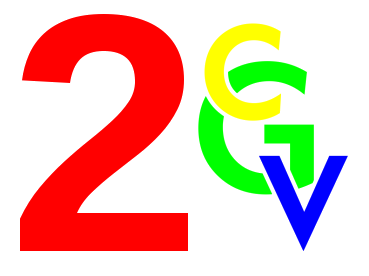 